СМІЛЯНСЬКА МІСЬКА РАДА П Р О Т О К О Л   № 15ХV сесії міської ради VIIІ скликання            28.05.2021						                      м. Сміла	Головуючий: Сергій АНАНКО – міський голова	                                                                                                             Початок: 10-14                                                                                                         Закінчення: 11-451. Обрано депутатів до міської  ради				                     -  342. Взяли участь у роботі сесії 					                     -  30            міської  ради      3. Відсутні депутати на     сесії  міської ради                                                                                        -  44. Начальники управлінь, відділів, структурних підрозділів виконавчого     комітету  міської ради та представники ЗМІ.(Списки додаються).Протокольно: У голосуванні бере участь міський голова. (звучить Гімн України).Міський голова оголосив хвилину мовчання за загиблими у зоні проведення операції об'єднаних сил.Протокольно: Склад секретаріату ставиться на затвердження. «За» - 30, «проти» - 0, «утримались» - 0, «не голосували» - 1. Прийнято.Регламент роботи сесії пропонується:- виступаючим надавати до 3 хвилин- запити подавати усно та письмово- перерву оголошувати за потребиСтавиться на затвердження. «За» - 30, «проти» - 0, «утримались» - 0, «не голосували» - 1. Прийнято.Протокольно: На попередніх сесіях депутатами було порушено декілька питань щодо яких були надані доручення стосовно перевірки інформації та повідомлення депутатів про результати.1.Меркулов М.Л. запропонував управлінню житлово-комунального господарства  звернутися з листом до АТ «Укрзалізниця» про можливість реконструкції та зміни призначення мосту по вул. родини Бобринських з пішохідного на транспортний для зменшення транспортного навантаження на центральних вулицях міста. 2. Далібожак І.С. щодо перевірки інформації про незаконну врізку до каналізаційної магістралі готельно-ресторанного комплексу "Гуляй-поле"3. Трегубов В.Л. щодо повідомлень, що стосувалися діяльності КП «Смілакомунтеплоенерго». Звернувся до міського голови з проханням прискорити проведення перевірки та на наступній сесії заслухати звіт комісії про результати перевірки.Для доповіді запрошено заступника міського голови Богдана Дубовського.Порядок денний:Про підсумки роботи житлово-комунального господарства міста в осінньо-зимовий період 2020-2021 роківПро затвердження цільової соціальної «Програми підтримки сім’ї в м. Сміла на 2021-2025 роки»Про затвердження Програми організації та проведення заходів по галузі культура на 2021-2023 роки Про затвердження міської Програми територіальної оборони міста Сміла на 2021-2025 рокиПро затвердження Програми підвищення рівня безпеки дорожнього руху на період до 2023 рокуПро внесення змін до рішення міської ради від 03.03.2020 № 120-15/VIІ «Про міську Програму протидії тероризму на території м. Сміла на період 2020-2024 років» Про внесення змін до рішення міської ради від 23.12.2020 № 6-16/VIII «Про затвердження міської Програми лікування стоматологічних захворювань у окремих пільгових категорій населення на 2021-2022 роки»Про внесення змін до рішення міської ради від 24.02.2021 № 9-17/VIII «Про затвердження Програми з утримання, поточного ремонту та розвитку зовнішнього освітлення м. Сміла СКП «Комунальник» на 2021 рік»Про виділення коштів Артеменку О.Г. Про виділення коштів Білінському С.І. Про виділення коштів Вакуленку В.І. Про виділення коштів Гулі В.Ю. Про виділення коштів Дубині Л.Я.Про виділення коштів Коломійцю С.В. Про виділення коштів Конобі В.О. Про виділення коштів Котелевцю В.Г. Про виділення коштів Куцомелі С.Б. Про виділення коштів Лебідь Л.А. Про виділення коштів Онученко К.І. Про виділення коштів Руденко І.І.Про виділення коштів Скляренко О.В. Про виділення коштів Смолєву Ю.В. Про виділення коштів Телепньову В.Л. Про виділення коштів Холодняк Л.П.Про виділення коштів Хромовій Т.Г. Про виділення коштів Чмеренко Н.М.Про виділення коштів Шевченку О.І. Про виділення коштів Шпак В.В. Про виділення коштів Юрченко Т.В. Про надання повноважень щодо самопредставництва Смілянської міської ради та виконавчого комітету Смілянської міської радиПро внесення змін до рішення міської ради від 12.01.2005 № 23-4 «Про затвердження положення про цільові фонди органів місцевого самоврядування»Про внесення змін до рішення міської ради від 28.04.2021 № 13-10/VIII «Про реорганізацію Смілянської загальноосвітньої школи І-ІІІ ступенів № 2 Смілянської міської ради Черкаської області шляхом приєднання до Навчально-виховного комплексу «Ліцей – загальноосвітня школа І-ІІІ ступенів «Лідер» Смілянської міської ради Черкаської області»Про затвердження Положення управління освіти, молоді та спорту Смілянської міської радиПро безоплатну передачу необоротних активів на баланс КП «Смілакомунтеплоенерго»Про затвердження Положення про відділ забезпечення роботи міської радиПро затвердження Примірного договору оренди індивідуально визначеного (нерухомого майна або іншого) комунального майна м. СмілаПро безоплатну передачу на баланс управління економічного розвитку необоротних активів Про безоплатну передачу на баланс управління економічного розвитку необоротних активів Про включення майна до переліку об’єктів комунальної власності м. Сміла, що підлягають приватизації у 2021 році Про включення майна до переліку об’єктів комунальної власності м. Сміла, що підлягають приватизації у 2021 році Про включення майна до переліку об’єктів комунальної власності  м. Сміла, що підлягають приватизації у 2021 році Про включення майна до переліку об’єктів комунальної власності м. Сміла, що підлягають приватизації у 2021 році Про надання згоди на прийняття до комунальної власності територіальної  громади м. Сміла гуртожиткуПро приватизацію комплексу нежитлових будівель з відповідною інженерною інфраструктурою по вул. Рєпіна, 10Про приватизацію комплексу нежилих будівель водозабору (Гречківка) по вул. Жуковського, 9-аПро приватизацію нежитлової будівлі колишньої лікарні тубдиспансеру загальною площею 552,6 кв.м. по вул. Севастопольська, 15аПро розподіл орендної плати за оренду нерухомого майна, що перебуває на балансі комунального некомерційного підприємства «Смілянська міська поліклініка» Смілянської міської радиПро затвердження Програми фінансової підтримки комунального підприємства «Муніципальна інвестиційно-фондова компанія» на 2021 рік у вигляді внесків до статутного капіталуПро збільшення статутного капіталу та затвердження Статуту комунального підприємства «Муніципальна інвестиційно-фондова компанія»Про включення до Переліку другого типу об’єктів комунальної власності  м. Сміла, що підлягають передачі в оренду без проведення аукціону, індивідуально визначеного майна Про включення до Переліку другого типу об’єктів комунальної власності  м. Сміла, що підлягають передачі в оренду без проведення аукціону, індивідуально визначеного майна Про передачу матеріалів, придбаних за бюджетні кошти для утримання мережі  зовнішнього освітлення міста на баланс Смілянського комунального підприємства  «Комунальник»Про безоплатну передачу на баланс комунального підприємства «Готельний комплекс «Сміла»  дверей МДФ (б/в) Про надання згоди на прийняття на баланс КНП «Центр первинної медико-санітарної допомоги» Смілянської міської ради основних засобівПро внесення змін до рішення міської ради від 23.12.2020 № 6-36/VIІІ «Про бюджет Смілянської міської територіальної громади на 2021 рік»ЗЕМЕЛЬНІ ПРОЕКТИ РІШЕНЬ:Про розроблення детального плану території, обмеженої межами земельних ділянок автозаправної станції ТОВ «ЕНДЖЕЛ КЕПІТАЛ» та автомийкою Онопрієнка В.І. та Норіна О.В. по вул. НезалежностіПро скасування рішень міської ради Про надання дозволу Діденку В.М. на розробку проекту землеустрою щодо відведення земельної ділянки на вул. Ярослава Мудрого, 34 для будівництва і обслуговування житлового будинку, господарських будівель і спорудПро надання дозволу Тищуку О.О. на розробку проекту землеустрою щодо відведення земельної ділянки на пров. Гулака-Артемовського, 13 для будівництва і обслуговування житлового будинку, господарських будівель і спорудПро надання дозволу Лосинцю І.В. на розробку проекту землеустрою щодо відведення земельної ділянки для будівництва індивідуального гаража на вул. 40-річчя ПеремогиПро надання дозволу Смолєвій Н.І. на розробку проекту землеустрою щодо відведення земельної ділянки для будівництва індивідуального гаража на вул. ПапанінаПро надання дозволу Сторчаку А.В. на розробку проекту землеустрою щодо відведення земельної ділянки під капітальним гаражем на вул. Горького, 4Про надання дозволу Турчику О.М. на розробку проекту землеустрою щодо відведення земельної ділянки на вул. Богдана Хмельницького, 40бПро надання дозволу ОК "ЖБК "СМІЛА-ЖИТЛОБУД" на розробку проекту землеустрою щодо відведення земельної ділянки зі зміною цільового призначення на вул. Мічуріна, 31Про надання дозволу Відділу культури виконавчого комітету Смілянської міської ради на розробку проекту землеустрою щодо відведення земельної ділянки під громадською будівлею ізостудії на вул. Мазура, 16Про надання дозволу КП "Смілакомунтеплоенерго" на розробку проекту землеустрою щодо відведення земельної ділянки зі зміною цільового призначення на вул. Героїв Холодноярців, 82дПро надання згоди Смілянському районному споживчому товариству на відновлення меж земельної ділянки в натурі (на місцевості) на вул. 40-річчя Перемоги, 1Про надання згоди Смілянському районному споживчому товариству на відновлення меж земельної ділянки в натурі (на місцевості) на вул. В'ячеслава Чорновола, 3Про надання згоди Смілянському районному споживчому товариству на відновлення меж земельної ділянки в натурі (на місцевості) на вул. Остапа Вишні, 43Про надання згоди Смілянському районному споживчому товариству навідновлення меж земельної ділянки в натурі (на місцевості) на вул. Рєпіна, 49аПро надання згоди Смілянському районному споживчому товариству на відновлення меж земельної ділянки в натурі (на місцевості) на вул. родини Бобринських, 101Про надання згоди Смілянському районному споживчому товариству на відновлення меж земельної ділянки в натурі (на місцевості) на
вул. Телеграфній, 7/2Про надання згоди Смілянському районному споживчому товариству на відновлення меж земельної ділянки в натурі (на місцевості) на
вул. Телеграфній, 7/5Про надання згоди Денщикову В.Д., Денщиковій Н.Ф., Клеймович Н.І.  на поділ земельної ділянки для будівництва та обслуговування житлового будинку, господарських будівель та споруд на вул. Соборній, 84бПро надання земельної ділянки КП "Смілакомунтеплоенерго" на
вул. Кам'янській, 8/1 в постійне користування  Про надання земельної ділянки КП "Смілакомунтеплоенерго" на вул. Надії Світличної, 1б в постійне користування  Про надання земельної ділянки КП "Смілакомунтеплоенерго" на вул. Вячеслава Чорновола, 72а в постійне користуванняПро надання земельних ділянок Тихенко Л.М. на вул. Чмиренка, 8 у власність та оренду Про надання земельних ділянок Гнідій С.А., Гнідому Є.Б. на вул. 1 Грудня, 74 у власність та орендуПро надання земельної ділянки Позюбаровій І.В. на вул. Громова, 54 в орендуПро надання земельної ділянки Ткалічу Д.В. на вул. Героїв Небесної Сотні, 29 у власністьПро надання земельної ділянки Голубу О.П.  на вул. Олени Журливої, 28 у власністьПро надання земельної ділянки Жуку М.О.  на вул. Тимошенка, 2 у власністьПро надання земельної ділянки Кваші Р.В.  на вул. Благовісній, 20 у власністьПро надання земельної ділянки Задорожному М.О. на вул. академіка Григорія Проскури, 36 в оренду Про надання земельної ділянки Одородько О.І., Волинець В.М. на вул. Менделєєва, 38 в орендуПро надання Буту Є.А. земельної ділянки на пров. Саксаганського у власністьПро надання земельної ділянки ФОП Чеберячко Т. М. на вул. Незалежності, 67л в орендуПро припинення ФОП Шпаку Ю.А. права оренди земельної ділянки та надання земельної ділянки ФОП Шпаку Ю.А. на вул. Незалежності, 67м в орендуПро припинення ФОП Тхоржевській М.В. права оренди земельної ділянки та надання земельної ділянки Бугайову Ю.М. на вул. Міщенка, 1а в орендуПро припинення ФОП Кудряченко-Ткаченко Г.В. права користування земельною ділянкою на умовах оренди та надання Кудряченку В.В. земельної ділянки в оренду на ринку по вул. Телеграфній, 7Про припинення ФОП Кудряченко-Ткаченко Г.В. права користування земельною ділянкою на умовах оренди та надання Кудряченку В.В. земельної ділянки в оренду на ринку по вул. Телеграфній, 7Про поновлення ФОП Балозян Л.Р. договору оренди землі на ринку по вул. Телеграфній, 7Про погодження Жежеру М.П. технічної документації із землеустрою щодо поділу земельної ділянки на вул. Василя Симоненка, 23Про погодження Курені М.Ю. технічної документації із землеустрою щодо поділу земельної ділянки на пров. Червоному, 5Про погодження КП "МІФК" технічної документації із землеустрою щодо поділу земельної ділянки на вул. Мічуріна (біля буд. № 24)Про внесення змін до рішення міської ради від 03.03.2020 № 120-44/VII "Про утворення конкурсної комісії щодо відбору виконавців робіт із землеустрою, оцінки земель та визначення виконавця земельних торгів на конкурентних засадах"Про внесення змін до рішення міської ради від 24.02.2021 № 9-58/VIIІ "Про надання згоди Смілянській загальноосвітній школі І-ІІІ ступенів № 7 Смілянської міської ради Черкаської області на поділ земельної ділянки під комплексом нежитлових будівель на вул. Богдана Хмельницького, 51а"Про скасування рішення міської ради від 28.04.2021 № 13-76/VІІІ «Про надання дозволу Зайченку В.А. на розробку проекту землеустрою щодо відведення земельної ділянки на вул. Тодося Осьмачки, 46 для будівництва і обслуговування житлового будинку, господарських будівель і спорудПро надання ТОВ «ПТАХОФАБРИКА ОРЛОВЕЦЬКА» згоди на поділ земельних ділянок на вул. Ольги Олійник, 6Про проведення земельних торгів з продажу права оренди земельної ділянки для будівництва та обслуговування будівель торгівлі на вул. МазураПро припинення фізичним особам-підприємцям прав оренди земельних ділянок на пров. Тараса ШевченкаПро внесення змін до рішення міської ради від 10.08.2012 № 25-26/VI "Про передачу земельної ділянки КП "Муніципальна інвестиційно-фондова компанія" під розміщення ринку на вул. 40-річчя Перемоги в постійне користування"Про інвентаризацію земель м. Сміла під об’єктами комунальної власностіСтавиться на затвердження. «За» - 30, «проти» - 0, «утримались» - 0, «не голосували» - 1. Прийнято. (звучить Гімн України).Міський голова	Сергій АНАНКОСекретар міської ради							Юрій СТУДАНССекретаріат: Людмила БАНДУРКО, Олександр ПАРХОМЕНКО, Рамазан ТАІБОВ 1 СЛУХАЛИ:Богдана ДУБОВСЬКОГО, який повідомив наступне:1. Управлінням житлово-комунального господарства було надіслано листа до Шевченківської дирекції залізничних перевезень Одеської залізниці та до Черкаської обласної державної адміністрації  та заплановано робочу нараду для вирішення порушеного питання депутатом Меркуловим М.Л. 2. Повідомив про те, що 09.09.2020 було надано технічні умови, які реалізовані, і на сьогоднішній день, готельно-ресторанний комплекс «Гуляй-поле» сплачує КП «ВодГео» плату за послугу водовідведення. 3. Повідомив про те, що на наступну чергову сесію міської ради заплановано винести на розгляд питання щодо змін до Статуту КП «Смілакомунтеплоенерго». Смілянська окружна прокуратура вручила підозру винним особам по можливому факту відсутності сільфонних компенсаторів. Крім того, юристи КП «Смілакомунтеплоенерго» готують цивільний позов до відповідальних осіб щодо відшкодування матеріальних збитків. Щодо економічних наслідків співпраці з ТОВ «КРОКУС ЕНЕРГО» готується проект рішення стосовно відшкодування можливих збитків у судовому порядку. На засіданні виконавчого комітету було прийнято Положення стосовно відключення від централізованого опалення, яким попередили можливі факти зловживання, з метою дотримання норм чинного законодавства про відключення від централізованого опалення. ВИРІШИЛИ:Інформацію прийняти до відома. Розгляд запитів, звернень та повідомлень:1 СЛУХАЛИ:Миколу ЯКУШЕНКА, який висловив подяку міському голові, заступникам міського голови, депутатам міської ради, управлінню освіти, молоді та спорту та приватним підприємцям за сприяння в проведенні заходів приурочених Дню пам'яті та примирення, присвячений пам'яті жертв Другої світової війни та Дню Перемоги над нацизмом у Другій світовій війні.ВИРІШИЛИ:Інформацію прийняти до відома. 2 СЛУХАЛИ:Валерія ТРЕГУБОВА зі звітом стосовно його попередніх звернень, а саме:1. Спільно з управлінням освіти, молоді та спорту розроблено покроковий план щодо можливості впровадження Програми «Шкільний автобус» за двома експериментальними маршрутами. Після детального опрацювання Програми, перемовин з перевізниками проект рішення міської ради буде подано на розгляд міського голови та заступників.2. Про перевірку порушень на КП «Смілакомунтеплоенерго» зазначив, що хаотичними відключеннями було розбалансовано систему теплопостачання міста, що призвело до зростання тарифу для населення. Спільними зусиллями робочої групи під головуванням Юрія Студанса розроблено Положення, яке буде регулювати ці процеси.  Залишається відкритим питання відповідальності за вже вчинені дії. Відносно справи компенсаторів, які згідно ревізії, відсутні на підприємстві днями були проведені слідчі дії та працівнику підприємства вручено підозру. Про ряд правопорушень, які вчинені на підприємстві та порушені кримінальні справи. Про необхідність забезпечення юриста на всіх судових засіданнях у справах КП «Смілакомунтеплоенерго» 3. Звернув увагу на проект рішення про передачу з балансу управління охорони здоров’я на баланс управління економічного розвитку будівлі СМЧ-14 з метою її подальшого продажу. Зауважив, що за 5 років будівля фактично зруйнована через неналежне утримання. Наполіг на проведенні обстеження, встановленні суми завданих збитків та визначенні відповідальних осіб щодо яких необхідно ініціювати відкриття кримінального провадження. 4. Про філію амбулаторії загальної практики-сімейної медицини з обслуговування дитячого населення КНП «Центр первинної медико-санітарної допомоги» СМР по вул. Філатова, 8, яку було закрито у минулому скликанні. Зазначив, що відповідальними за ці дії вважає відділ охорони здоров’я. Повідомив, що порушував питання відновлення роботи філії, але отримав відповідь, що відновлення неможливе через відсутність фінансування. Про те, згідно з інформацією у щорічній декларації директора КПН «ЦПМСД» СМР Журавля М.В. за 2020 рік він отримав заробітну плату за основним місцем роботи в сумі 787 530 гривень, що, на думку Трегубова В.Л., є недопустимим. Звернувся до міського голови щодо надання наступної інформації: штатний розпис, Статут, виплати керівному складу КНМ «ЦПМСД» СМР, порівняльну таблицю із зазначенням заробітних плат директорів та заступників усіх закладів охорони здоров’я міста. ВИРІШИЛИ:Інформацію прийняти до відома. 3 СЛУХАЛИ:Віктора ОВЧАРЕНКА, який повідомив, що фракція партії «Народний рух України» підтримує позицію керівництва держави щодо подій у Білорусі. Запропонував депутатам міської ради теж підтримати позицію українського уряду.ВИРІШИЛИ:Підтримати позицію. 4 СЛУХАЛИ:Олександра ТКАЧЕНКА про необхідність упорядкування стихійного ринку на привокзальній площі в районі станції ім. Тараса ШевченкаВИСТУПИЛИ:Сергій АНАНКО доручив управлінню архітектури, земельних відносин, регулювання забудови міста створити робочу групу для розгляду порушеного питання із залученням  депутатів міської ради. 1 СЛУХАЛИ:Сергія АНАНКА, який озвучив проект рішення «Про  підсумки роботи житлово-комунального господарства міста в осінньо-зимовий період 2020-2021 років»ВИРІШИЛИ: проект рішення міської ради «Про підсумки роботи житлово-комунального господарства міста в осінньо-зимовий період 2020-2021 років» Ставиться на затвердження. «За» - 29, «проти» - 0, «утримались» - 0, «не голосували» - 2. Рішення прийнято.Рішення № 15-1/VІІІ (Додається).2 СЛУХАЛИ:Сергія АНАНКА, який озвучив проект рішення «Про  затвердження цільової соціальної «Програми підтримки сім’ї в м. Сміла на 2021-2025 роки»ВИРІШИЛИ:проект рішення міської ради «Про затвердження цільової соціальної «Програми підтримки сім’ї в м. Сміла на 2021-2025 роки» Ставиться на затвердження. «За» - 29, «проти» - 0, «утримались» - 0, «не голосували» - 2. Рішення прийнято.Рішення № 15-2/VІІІ (Додається).3 СЛУХАЛИ:Сергія АНАНКА, який озвучив проект рішення «Про     затвердження Програми організації та проведення заходів по галузі культура на 2021-2023 роки»ВИРІШИЛИ:проект рішення міської ради «Про затвердження Програми організації та проведення заходів по галузі культура на 2021-2023 роки» Ставиться на затвердження. «За» - 29, «проти» - 0, «утримались» - 0, «не голосували» - 2. Рішення прийнято.Рішення № 15-3/VІІІ (Додається).4 СЛУХАЛИ:Сергія АНАНКА, який озвучив проект рішення «Про       затвердження міської Програми територіальної оборони міста Сміла на 2021-2025 роки»ВИРІШИЛИ: проект рішення міської ради «Про затвердження міської Програми територіальної оборони міста Сміла на 2021-2025 роки» Ставиться на затвердження. «За» - 29, «проти» - 0, «утримались» - 0, «не голосували» - 2. Рішення прийнято.Рішення № 15-4/VІІІ (Додається).5 СЛУХАЛИ:Сергія АНАНКА, який озвучив проект рішення «Про  затвердження Програми підвищення рівня безпеки дорожнього руху на період до 2023 року»ВИРІШИЛИ:проект рішення міської ради «Про затвердження Програми підвищення рівня безпеки дорожнього руху на період до 2023 року» Ставиться на затвердження. «За» - 29, «проти» - 0, «утримались» - 0, «не голосували» - 2. Рішення прийнято.Рішення № 15-5/VІІІ (Додається).6 СЛУХАЛИ: Сергія АНАНКА, який озвучив проект рішення «Про  внесення змін до рішення міської ради від 03.03.2020 № 120-15/VIІ «Про міську Програму протидії тероризму на території м. Сміла на період 2020-2024 років»ВИРІШИЛИ:проект рішення міської ради «Про  внесення змін до рішення міської ради від 03.03.2020 № 120-15/VIІ «Про міську Програму протидії тероризму на території м. Сміла на період 2020-2024 років» Ставиться на затвердження. «За» - 29, «проти» - 0, «утримались» - 0, «не голосували» - 2. Рішення прийнято.Рішення № 15-6/VІІІ (Додається).7 СЛУХАЛИ:Сергія АНАНКА, який озвучив проект рішення «Про внесення змін до рішення міської ради від 23.12.2020 № 6-16/VIII «Про затвердження міської Програми лікування стоматологічних захворювань у окремих пільгових категорій населення на 2021-2022 роки»ВИРІШИЛИ:проект рішення міської ради «Про внесення змін до рішення міської ради від 23.12.2020 № 6-16/VIII «Про затвердження міської Програми лікування стоматологічних захворювань у окремих пільгових категорій населення на 2021-2022 роки» Ставиться на затвердження. «За» - 29, «проти» - 0, «утримались» - 0, «не голосували» - 2. Рішення прийнято.Рішення № 15-7/VІІІ (Додається).8 СЛУХАЛИ:Сергія АНАНКА, який озвучив проект рішення «Про  внесення змін до рішення міської ради від 24.02.2021 № 9-17/VIII «Про затвердження Програми з утримання, поточного ремонту та розвитку зовнішнього освітлення м. Сміла СКП «Комунальник» на 2021 рік»ВИРІШИЛИ: проект рішення міської ради «Про внесення змін до рішення міської ради від 24.02.2021 № 9-17/VIII «Про затвердження Програми з утримання, поточного ремонту та розвитку зовнішнього освітлення м. Сміла СКП «Комунальник» на 2021 рік» Ставиться на затвердження. «За» - 29, «проти» - 0, «утримались» - 0, «не голосували» - 2. Рішення прийнято.Рішення № 15-8/VІІІ (Додається).9 СЛУХАЛИ:Сергія АНАНКА, який озвучив проект рішення «Про   виділення коштів Артеменку О.Г.»ВИРІШИЛИ: проект рішення міської ради «Про виділення коштів Артеменку О.Г.» Ставиться на затвердження. «За» - 30, «проти» - 0, «утримались» - 0, «не голосували» - 1. Рішення прийнято.Рішення № 15-9/VІІІ (Додається).10 СЛУХАЛИ:Сергія АНАНКА, який озвучив проект рішення «Про виділення коштів Білінському С.І.»ВИРІШИЛИ: проект рішення міської ради «Про виділення коштів Білінському С.І.» Ставиться на затвердження. «За» - 30, «проти» - 0, «утримались» - 0, «не голосували» - 1. Рішення прийнято.Рішення № 15-10/VІІІ (Додається).11 СЛУХАЛИ:Сергія АНАНКА, який озвучив проект рішення «Про  виділення коштів Вакуленку В.І.»ВИРІШИЛИ: проект рішення міської ради «Про виділення коштів Вакуленку В.І.» Ставиться на затвердження. «За» - 30, «проти» - 0, «утримались» - 0, «не голосували» - 1. Рішення прийнято.Рішення № 15-11/VІІІ (Додається).12 СЛУХАЛИ:Сергія АНАНКА, який озвучив проект рішення «Про виділення коштів Гулі В.Ю.»ВИРІШИЛИ: проект рішення міської ради «Про виділення коштів Гулі В.Ю.» Ставиться на затвердження. «За» - 30, «проти» - 0, «утримались» - 0, «не голосували» - 1. Рішення прийнято.Рішення № 15-12/VІІІ (Додається).13 СЛУХАЛИ:Сергія АНАНКА, який озвучив проект рішення «Про виділення коштів Дубині Л.Я.»ВИРІШИЛИ: проект рішення міської ради «Про виділення коштів Дубині Л.Я.»  Ставиться на затвердження. «За» - 30, «проти» - 0, «утримались» - 0, «не голосували» - 1. Рішення прийнято.Рішення № 15-13/VІІІ (Додається).14 СЛУХАЛИ:Сергія АНАНКА, який озвучив проект рішення «Про виділення коштів Коломійцю С.В.»ВИРІШИЛИ: проект рішення міської ради «Про виділення коштів Коломійцю С.В.» Ставиться на затвердження. «За» - 30, «проти» - 0, «утримались» - 0, «не голосували» - 1. Рішення прийнято.Рішення № 15-14/VІІІ (Додається).15 СЛУХАЛИ:Сергія АНАНКА, який озвучив проект рішення «Про  виділення коштів Конобі В.О.»ВИРІШИЛИ: проект рішення міської ради «Про виділення коштів Конобі В.О.» Ставиться на затвердження. «За» - 30, «проти» - 0, «утримались» - 0, «не голосували» - 1. Рішення прийнято.Рішення № 15-15/VІІІ (Додається).16 СЛУХАЛИ:Сергія АНАНКА, який озвучив проект рішення «Про виділення коштів Котелевцю В.Г.»ВИРІШИЛИ: проект рішення міської ради «Про виділення коштів Котелевцю В.Г.» Ставиться на затвердження. «За» - 28, «проти» - 0, «утримались» - 0, «не голосували» - 2. Рішення прийнято.Рішення № 15-16/VІІІ (Додається).17 СЛУХАЛИ:Сергія АНАНКА, який озвучив проект рішення «Про  виділення коштів Куцомелі С.Б.»ВИРІШИЛИ: проект рішення міської ради «Про виділення коштів Куцомелі С.Б.» Ставиться на затвердження. «За» - 30, «проти» - 0, «утримались» - 0, «не голосували» - 1. Рішення прийнято.Рішення № 15-17/VІІІ (Додається).18 СЛУХАЛИ:Сергія АНАНКА, який озвучив проект рішення «Про  виділення коштів Лебідь Л.А.»ВИРІШИЛИ: проект рішення міської ради «Про виділення коштів Лебідь Л.А.» Ставиться на затвердження. Приймається одноголосно.Рішення № 15-18/VІІІ (Додається).19 СЛУХАЛИ:Сергія АНАНКА, який озвучив проект рішення «Про виділення коштів Онученко К.І.»ВИРІШИЛИ: проект рішення міської ради «Про виділення коштів Онученко К.І.» Ставиться на затвердження. Приймається одноголосно.Рішення № 15-19/VІІІ (Додається).20 СЛУХАЛИ:Сергія АНАНКА, який озвучив проект рішення «Про  виділення коштів Руденко І.І.»ВИРІШИЛИ: проект рішення міської ради «Про виділення коштів Руденко І.І.» Ставиться на затвердження. Приймається одноголосно.Рішення № 15-20/VІІІ (Додається).21 СЛУХАЛИ:Сергія АНАНКА, який озвучив проект рішення «Про  виділення коштів Скляренко О.В.»ВИРІШИЛИ: проект рішення міської ради «Про виділення коштів Скляренко О.В.» Ставиться на затвердження. «За» - 30, «проти» - 0, «утримались» - 0, «не голосували» - 1. Рішення прийнято.Рішення № 15-21/VІІІ (Додається).22 СЛУХАЛИ:Сергія АНАНКА, який озвучив проект рішення «Про  виділення коштів Смолєву Ю.В.»ВИРІШИЛИ: проект рішення міської ради «Про виділення коштів Смолєву Ю.В.» Ставиться на затвердження. Приймається одноголосно.Рішення № 15-22/VІІІ (Додається).23 СЛУХАЛИ:Сергія АНАНКА, який озвучив проект рішення «Про виділення коштів Телепньову В.Л.»ВИРІШИЛИ: проект рішення міської ради «Про  виділення коштів Телепньову В.Л.» Ставиться на затвердження. «За» - 30, «проти» - 0, «утримались» - 0, «не голосували» - 1. Рішення прийнято.Рішення № 15-23/VІІІ (Додається).24 СЛУХАЛИ:Сергія АНАНКА, який озвучив проект рішення «Про виділення коштів Холодняк Л.П.»ВИРІШИЛИ: проект рішення міської ради «Про виділення коштів Холодняк Л.П.» Ставиться на затвердження. «За» - 30, «проти» - 0, «утримались» - 0, «не голосували» - 1. Рішення прийнято.Рішення № 15-24/VІІІ (Додається).25 СЛУХАЛИ:Сергія АНАНКА, який озвучив проект рішення «Про  виділення коштів Хромовій Т.Г.»ВИРІШИЛИ: проект рішення міської ради «Про виділення коштів Хромовій Т.Г.» Ставиться на затвердження. Приймається одноголосно.Рішення № 15-25/VІІІ (Додається).26 СЛУХАЛИ:Сергія АНАНКА, який озвучив проект рішення «Про   виділення коштів Чмеренко Н.М.»ВИРІШИЛИ: проект рішення міської ради «Про виділення коштів Чмеренко Н.М.» Ставиться на затвердження. Приймається одноголосно.Рішення № 15-26/VІІІ (Додається).27 СЛУХАЛИ:Сергія АНАНКА, який озвучив проект рішення «Про  виділення коштів Шевченку О.І.»ВИРІШИЛИ: проект рішення міської ради «Про виділення коштів Шевченку О.І.» Ставиться на затвердження. «За» - 30, «проти» - 0, «утримались» - 0, «не голосували» - 1. Рішення прийнято.Рішення № 15-27/VІІІ (Додається).28 СЛУХАЛИ:Сергія АНАНКА, який озвучив проект рішення «Про  виділення коштів Шпак В.В.»ВИРІШИЛИ: проект рішення міської ради «Про виділення коштів Шпак В.В.» Ставиться на затвердження. Приймається одноголосно.Рішення № 15-28/VІІІ (Додається).29 СЛУХАЛИ:Сергія АНАНКА, який озвучив проект рішення «Про виділення коштів Юрченко Т.В.»ВИРІШИЛИ: проект рішення міської ради «Про виділення коштів Юрченко Т.В.» Ставиться на затвердження. Приймається одноголосно.Рішення № 15-29/VІІІ (Додається).30 СЛУХАЛИ:Сергія АНАНКА, який озвучив проект рішення «Про   надання повноважень щодо самопредставництва Смілянської міської ради та виконавчого комітету Смілянської міської ради»ВИРІШИЛИ: проект рішення міської ради «Про надання повноважень щодо самопредставництва Смілянської міської ради та виконавчого комітету Смілянської міської ради» Ставиться на затвердження. Приймається одноголосно.Рішення № 15-30/VІІІ (Додається).31 СЛУХАЛИ:Сергія АНАНКА, який озвучив проект рішення «Про  внесення змін до рішення міської ради від 12.01.2005 № 23-4 «Про затвердження положення про цільові фонди органів місцевого самоврядування»ВИРІШИЛИ: проект рішення міської ради «Про  внесення змін до рішення міської ради від 12.01.2005 № 23-4 «Про затвердження положення про цільові фонди органів місцевого самоврядування» Ставиться на затвердження. «За» - 30, «проти» - 0, «утримались» - 0, «не голосували» - 1. Рішення прийнято.Рішення № 15-31/VІІІ (Додається).32 СЛУХАЛИ:Сергія АНАНКА, який озвучив проект рішення «Про  внесення змін до рішення міської ради від 28.04.2021 № 13-10/VIII «Про реорганізацію Смілянської загальноосвітньої школи І-ІІІ ступенів № 2 Смілянської міської ради Черкаської області шляхом приєднання до Навчально-виховного комплексу «Ліцей – загальноосвітня школа І-ІІІ ступенів «Лідер» Смілянської міської ради Черкаської області»ВИРІШИЛИ: проект рішення міської ради «Про внесення змін до рішення міської ради від 28.04.2021 № 13-10/VIII «Про реорганізацію Смілянської загальноосвітньої школи І-ІІІ ступенів № 2 Смілянської міської ради Черкаської області шляхом приєднання до Навчально-виховного комплексу «Ліцей – загальноосвітня школа І-ІІІ ступенів «Лідер» Смілянської міської ради Черкаської області» Ставиться на затвердження. «За» - 28, «проти» - 0, «утримались» - 1, «не голосували» - 2. Рішення прийнято.Рішення № 15-32/VІІІ (Додається).33 СЛУХАЛИ:Сергія АНАНКА, який озвучив проект рішення «Про      затвердження Положення управління освіти, молоді та спорту Смілянської міської ради»ВИРІШИЛИ: проект рішення міської ради «Про затвердження Положення управління освіти, молоді та спорту Смілянської міської ради» Ставиться на затвердження. Приймається одноголосно.Рішення № 15-33/VІІІ (Додається).34 СЛУХАЛИ:Сергія АНАНКА, який озвучив проект рішення «Про  безоплатну передачу необоротних активів на баланс КП «Смілакомунтеплоенерго» ВИРІШИЛИ: проект рішення міської ради «Про безоплатну передачу необоротних активів на баланс КП «Смілакомунтеплоенерго» Ставиться на затвердження. «За» - 30, «проти» - 0, «утримались» - 0, «не голосували» - 1. Рішення прийнято.Рішення № 15-34/VІІІ (Додається).35 СЛУХАЛИ:Сергія АНАНКА, який озвучив проект рішення «Про внесення  затвердження Положення про відділ забезпечення роботи міської ради»ВИРІШИЛИ: проект рішення міської ради «Про затвердження Положення про відділ забезпечення роботи міської ради» Ставиться на затвердження. Приймається одноголосно.Рішення № 15-35/VІІІ (Додається).36 СЛУХАЛИ:Сергія АНАНКА, який озвучив проект рішення «Про   затвердження Примірного договору оренди індивідуально визначеного (нерухомого майна або іншого) комунального майна м. Сміла»ВИРІШИЛИ: проект рішення міської ради «Про  затвердження Примірного договору оренди індивідуально визначеного (нерухомого майна або іншого) комунального майна м. Сміла» Ставиться на затвердження. Приймається одноголосно.Рішення № 15-36/VІІІ (Додається).37 СЛУХАЛИ:Сергія АНАНКА, який озвучив проект рішення «Про  безоплатну передачу на баланс управління економічного розвитку необоротних активів»ВИРІШИЛИ: проект рішення міської ради «Про безоплатну передачу на баланс управління економічного розвитку необоротних активів» Ставиться на затвердження. Приймається одноголосно.Рішення № 15-37/VІІІ (Додається).38 СЛУХАЛИ:Сергія АНАНКА, який озвучив проект рішення «Про  безоплатну передачу на баланс управління економічного розвитку необоротних активів»ВИРІШИЛИ:проект рішення міської ради «Про  безоплатну передачу на баланс управління економічного розвитку необоротних активів» Ставиться на затвердження. Приймається одноголосно.Рішення № 15-38/VІІІ (Додається).39 СЛУХАЛИ:Сергія АНАНКА, який озвучив проект рішення «Про  включення майна до переліку об’єктів комунальної власності м. Сміла, що підлягають приватизації у 2021 році»ВИРІШИЛИ:проект рішення міської ради «Про включення майна до переліку об’єктів комунальної власності м. Сміла, що підлягають приватизації у 2021 році» Ставиться на затвердження. Приймається одноголосно.Рішення № 15-39/VІІІ (Додається).40 СЛУХАЛИ:Сергія АНАНКА, який озвучив проект рішення «Про  включення майна до переліку об’єктів комунальної власності м. Сміла, що підлягають приватизації у 2021 році»ВИРІШИЛИ:проект рішення міської ради «Про включення майна до переліку об’єктів комунальної власності м. Сміла, що підлягають приватизації у 2021 році» Ставиться на затвердження. Приймається одноголосно.Рішення № 15-40/VІІІ (Додається).41 СЛУХАЛИ:Сергія АНАНКА, який озвучив проект рішення «Про   включення майна до переліку об’єктів комунальної власності м. Сміла, що підлягають приватизації у 2021 році»ВИРІШИЛИ:проект рішення міської ради «Про включення майна до переліку об’єктів комунальної власності м. Сміла, що підлягають приватизації у 2021 році» Ставиться на затвердження. «За» - 30, «проти» - 0, «утримались» - 0, «не голосували» - 1. Рішення прийнято.Рішення № 15-41/VІІІ (Додається).42 СЛУХАЛИ:Сергія АНАНКА, який озвучив проект рішення «Про  включення майна до переліку об’єктів комунальної власності м. Сміла, що підлягають приватизації у 2021 році»ВИРІШИЛИ:проект рішення міської ради «Про включення майна до переліку об’єктів комунальної власності м. Сміла, що підлягають приватизації у 2021 році» Ставиться на затвердження. Приймається одноголосно.Рішення № 15-42/VІІІ (Додається).43 СЛУХАЛИ:Сергія АНАНКА, який озвучив проект рішення «Про   надання згоди на прийняття до комунальної власності територіальної  громади м. Сміла гуртожитку»ВИРІШИЛИ:проект рішення міської ради «Про надання згоди на прийняття до комунальної власності територіальної  громади м. Сміла гуртожитку»Ставиться на затвердження. «За» - 12, «проти» - 1, «утримались» - 16, «не голосували» - 2. Рішення не прийнято.44 СЛУХАЛИ:Сергія АНАНКА, який озвучив проект рішення «Про       приватизацію комплексу нежитлових будівель з відповідною інженерною інфраструктурою по вул. Рєпіна, 10»ВИРІШИЛИ:проект рішення міської ради «Про  приватизацію комплексу нежитлових будівель з відповідною інженерною інфраструктурою по вул. Рєпіна, 10» Ставиться на затвердження. «За» - 28, «проти» - 0, «утримались» - 0, «не голосували» - 3. Рішення прийнято.Рішення № 15-43/VІІІ (Додається).45 СЛУХАЛИ:Сергія АНАНКА, який озвучив проект рішення «Про     приватизацію комплексу нежилих будівель водозабору (Гречківка) по вул. Жуковського, 9-а»ВИРІШИЛИ:проект рішення міської ради «Про  приватизацію комплексу нежилих будівель водозабору (Гречківка) по вул. Жуковського, 9-а» Ставиться на затвердження. «За» - 28, «проти» - 0, «утримались» - 3, «не голосували» - 0. Рішення прийнято.Рішення № 15-44/VІІІ (Додається).46 СЛУХАЛИ:Сергія АНАНКА, який озвучив проект рішення «Про   приватизацію нежитлової будівлі колишньої лікарні тубдиспансеру загальною площею 552,6 кв.м. по вул. Севастопольська, 15а»ВИРІШИЛИ:проект рішення міської ради «Про  приватизацію нежитлової будівлі колишньої лікарні тубдиспансеру загальною площею 552,6 кв.м. по вул. Севастопольська, 15а» Ставиться на затвердження. Приймається одноголосно.Рішення № 15-45/VІІІ (Додається).47 СЛУХАЛИ:Сергія АНАНКА, який озвучив проект рішення «Про   розподіл орендної плати за оренду нерухомого майна, що перебуває на балансі комунального некомерційного підприємства «Смілянська міська поліклініка» Смілянської міської ради»ВИРІШИЛИ:проект рішення міської ради «Про розподіл орендної плати за оренду нерухомого майна, що перебуває на балансі комунального некомерційного підприємства «Смілянська міська поліклініка» Смілянської міської ради» Ставиться на затвердження. Приймається одноголосно.Рішення № 15-46/VІІІ (Додається).48 СЛУХАЛИ:Сергія АНАНКА, який озвучив проект рішення «Про   затвердження Програми фінансової підтримки комунального підприємства «Муніципальна інвестиційно-фондова компанія» на 2021 рік у вигляді внесків до статутного капіталу»ВИРІШИЛИ:проект рішення міської ради «Про  затвердження Програми фінансової підтримки комунального підприємства «Муніципальна інвестиційно-фондова компанія» на 2021 рік у вигляді внесків до статутного капіталу» Ставиться на затвердження. Приймається одноголосно. Рішення № 15-47/VІІІ (Додається).49 СЛУХАЛИ:Сергія АНАНКА, який озвучив проект рішення «Про   збільшення статутного капіталу та затвердження Статуту комунального підприємства «Муніципальна інвестиційно-фондова компанія»ВИРІШИЛИ:проект рішення міської ради «Про збільшення статутного капіталу та затвердження Статуту комунального підприємства «Муніципальна інвестиційно-фондова компанія» Ставиться на затвердження. Приймається одноголосно.Рішення № 15-48/VІІІ (Додається).50 СЛУХАЛИ:Сергія АНАНКА, який озвучив проект рішення «Про   включення до Переліку другого типу об’єктів комунальної власності  м. Сміла, що підлягають передачі в оренду без проведення аукціону, індивідуально визначеного майна»ВИРІШИЛИ:проект рішення міської ради «Про включення до Переліку другого типу об’єктів комунальної власності  м. Сміла, що підлягають передачі в оренду без проведення аукціону, індивідуально визначеного майна» Ставиться на затвердження. Приймається одноголосно.Рішення № 15-49/VІІІ (Додається).51 СЛУХАЛИ:Сергія АНАНКА, який озвучив проект рішення «Про   включення до Переліку другого типу об’єктів комунальної власності  м. Сміла, що підлягають передачі в оренду без проведення аукціону, індивідуально визначеного майна»ВИРІШИЛИ:проект рішення міської ради «Про включення до Переліку другого типу об’єктів комунальної власності  м. Сміла, що підлягають передачі в оренду без проведення аукціону, індивідуально визначеного майна» Ставиться на затвердження. «За» - 30, «проти» - 0, «утримались» - 0, «не голосували» - 1. Рішення прийнято.Рішення № 15-50/VІІІ (Додається).52 СЛУХАЛИ:Сергія АНАНКА, який озвучив проект рішення «Про  передачу матеріалів, придбаних за бюджетні кошти для утримання мережі  зовнішнього освітлення міста на баланс Смілянського комунального підприємства  «Комунальник»ВИРІШИЛИ:проект рішення міської ради «Про передачу матеріалів, придбаних за бюджетні кошти для утримання мережі  зовнішнього освітлення міста на баланс Смілянського комунального підприємства  «Комунальник» Ставиться на затвердження. Приймається одноголосно.Рішення № 15-51/VІІІ (Додається).53 СЛУХАЛИ:Сергія АНАНКА, який озвучив проект рішення «Про   безоплатну передачу на баланс комунального підприємства «Готельний комплекс «Сміла»  дверей МДФ (б/в)»ВИРІШИЛИ:проект рішення міської ради «Про безоплатну передачу на баланс комунального підприємства «Готельний комплекс «Сміла»  дверей МДФ (б/в)» Ставиться на затвердження. «За» - 30, «проти» - 0, «утримались» - 0, «не голосували» - 1. Рішення прийнято.Рішення № 15-52/VІІІ (Додається).54 СЛУХАЛИ:Сергія АНАНКА, який озвучив проект рішення «Про   надання згоди на прийняття на баланс КНП «Центр первинної медико-санітарної допомоги» Смілянської міської ради основних засобів»ВИРІШИЛИ:проект рішення міської ради «Про надання згоди на прийняття на баланс КНП «Центр первинної медико-санітарної допомоги» Смілянської міської ради основних засобів» Ставиться на затвердження. «За» - 30, «проти» - 0, «утримались» - 0, «не голосували» - 1. Рішення прийнято.Рішення № 15-53/VІІІ (Додається).55 СЛУХАЛИ:Сергія АНАНКА, який озвучив проект рішення «Про  внесення змін до рішення міської ради від 23.12.2020 № 6-36/VIІІ «Про бюджет Смілянської міської територіальної громади на 2021 рік»ВИРІШИЛИ:проект рішення міської ради «Про  внесення змін до рішення міської ради від 23.12.2020 № 6-36/VIІІ «Про бюджет Смілянської міської територіальної громади на 2021 рік» Ставиться на затвердження. «За» - 30, «проти» - 0, «утримались» - 0, «не голосували» - 1. Рішення прийнято.Рішення № 15-54/VІІІ (Додається).56 СЛУХАЛИ:Сергія АНАНКА, який озвучив проект рішення «Про  розроблення детального плану території, обмеженої межами земельних ділянок автозаправної станції ТОВ «ЕНДЖЕЛ КЕПІТАЛ» та автомийкою Онопрієнка В.І. та Норіна О.В. по вул. Незалежності»ВИРІШИЛИ:проект рішення міської ради «Про розроблення детального плану території, обмеженої межами земельних ділянок автозаправної станції ТОВ «ЕНДЖЕЛ КЕПІТАЛ» та автомийкою Онопрієнка В.І. та Норіна О.В. по вул. Незалежності» Ставиться на затвердження. «За» - 30, «проти» - 0, «утримались» - 0, «не голосували» - 1. Рішення прийнято.Рішення № 15-55/VІІІ (Додається).57 СЛУХАЛИ:Сергія АНАНКА, який озвучив проект рішення «Про  скасування рішень міської ради»ВИСТУПИЛИ:   Іван ДАЛІБОЖАК, запропонував озвучити рішення, які скасовуються.   Ігор САМОЙЛЕНКО надав пояснення щодо проекту рішення. Повідомив, що в зв’язку із змінами до чинного законодавства щодо порядку розміщення тимчасових споруд, комплексна схема не передбачена. Олександр НІКОЛАЄВ, поцікавився, яким чином будуть надаватися дозволи на розміщення тимчасових споруд.    Ігор САМОЙЛЕНКО зазначив, що замовнику буде надано графічні матеріали, якими буде визначено можливі місця розміщення ТС та за пропозицією міського голови, внесено на розгляд виконавчого комітету та постійну комісію міської ради з питань земельних відносин та містобудування, екології та раціонального природокористування з подальшим виданням паспорту прив’язки.    Сергій АНАНКО повідомив, що за новими змінами до законодавства, розміщення ТС не потребують погодження виконавчим комітетом та постійною комісією міської ради. Дозвіл надається лише головним архітектором міста. Запропонований порядок убезпечить від неупорядкованого встановлення ТС та забезпечить інформування депутатів щодо місць розміщення ТС у місті. (обговорення в залі).   Віктор ОВЧАРЕНКО підтримав пропозицію міського голови.   Ярослав БЕРЕЗАНЬ запропонував одночасно із скасуванням комплексної схеми розміщення ТС затвердити порядок видачі дозволів на розміщення ТС.    Юрій СТУДАНС повідомив, що буде внесено зміни до регламенту роботи ради або положення про постійні комісії ради де буде прописано такий порядок.   Валерій ТРЕГУБОВ поцікавився чи були встановлені ТС з порушенням порядку розміщення.    Юрій СТУДАНС зазначив, що такі порушення були, томудля уникнення конфліктних ситуацій, пропонується такий порядок видачі дозволів.(обговорення в залі).   Ярослав БЕРЕЗАНЬ поцікавився підставами відмови у розміщенні ТС, якщо усі документи відповідають чинним нормам.     Ігор САМОЙЛЕНКО зазначив, причиною відмови у розміщенні ТС можуть бути недотримання протипожежних норм, будівельних норм та норм чинного законодавства.(обговорення в залі).ВИРІШИЛИ:проект рішення міської ради «Про скасування рішень міської ради» Ставиться на затвердження. «За» - 21, «проти» - 3, «утримались» - 5, «не голосували» - 2. Рішення прийнято.Рішення № 15-56/VІІІ (Додається).58 СЛУХАЛИ:Сергія АНАНКА, який озвучив проект рішення «Про надання дозволу Діденку В.М. на розробку проекту землеустрою щодо відведення земельної ділянки на вул. Ярослава Мудрого, 34 для будівництва і обслуговування житлового будинку, господарських будівель і споруд»ВИРІШИЛИ:проект рішення міської ради «Про надання дозволу Діденку В.М. на розробку проекту землеустрою щодо відведення земельної ділянки на вул. Ярослава Мудрого, 34 для будівництва і обслуговування житлового будинку, господарських будівель і споруд» Ставиться на затвердження. «За» - 28, «проти» - 0, «утримались» - 0, «не голосували» - 3. Рішення прийнято.Рішення № 15-57/VІІІ (Додається).59 СЛУХАЛИ:Сергія АНАНКА, який озвучив проект рішення «Про  надання дозволу Тищуку О.О. на розробку проекту землеустрою щодо відведення земельної ділянки на пров. Гулака-Артемовського, 13 для будівництва і обслуговування житлового будинку, господарських будівель і споруд»ВИРІШИЛИ:проект рішення міської ради «Про  надання дозволу Тищуку О.О. на розробку проекту землеустрою щодо відведення земельної ділянки на пров. Гулака-Артемовського, 13 для будівництва і обслуговування житлового будинку, господарських будівель і споруд» Ставиться на затвердження. «За» - 26, «проти» - 0, «утримались» - 0, «не голосували» - 5. Рішення прийнято.Рішення № 15-58/VІІІ (Додається).60 СЛУХАЛИ:Сергія АНАНКА, який озвучив проект рішення «Про   надання дозволу Лосинцю І.В. на розробку проекту землеустрою щодо відведення земельної ділянки для будівництва індивідуального гаража на вул. 40-річчя Перемоги»ВИРІШИЛИ:проект рішення міської ради «Про надання дозволу Лосинцю І.В. на розробку проекту землеустрою щодо відведення земельної ділянки для будівництва індивідуального гаража на вул. 40-річчя Перемоги» Ставиться на затвердження. «За» - 28, «проти» - 0, «утримались» - 0, «не голосували» - 3. Рішення прийнято.Рішення № 15-59/VІІІ (Додається).61 СЛУХАЛИ:Сергія АНАНКА, який озвучив проект рішення «Про   надання дозволу Смолєвій Н.І. на розробку проекту землеустрою щодо відведення земельної ділянки для будівництва індивідуального гаража на вул. Папаніна»ВИРІШИЛИ:проект рішення міської ради «Про  надання дозволу Смолєвій Н.І. на розробку проекту землеустрою щодо відведення земельної ділянки для будівництва індивідуального гаража на вул. Папаніна» Ставиться на затвердження. «За» - 28, «проти» - 0, «утримались» - 0, «не голосували» - 3. Рішення прийнято.Рішення № 15-60/VІІІ (Додається).62 СЛУХАЛИ:Сергія АНАНКА, який озвучив проект рішення «Про   надання дозволу Сторчаку А.В. на розробку проекту землеустрою щодо відведення земельної ділянки під капітальним гаражем на вул. Горького, 4»ВИРІШИЛИ:проект рішення міської ради «Про надання дозволу Сторчаку А.В. на розробку проекту землеустрою щодо відведення земельної ділянки під капітальним гаражем на вул. Горького, 4» Ставиться на затвердження. «За» - 28, «проти» - 0, «утримались» - 0, «не голосували» - 3. Рішення прийнято.Рішення № 15-61/VІІІ (Додається).63 СЛУХАЛИ:Сергія АНАНКА, який озвучив проект рішення «Про   надання дозволу Турчику О.М. на розробку проекту землеустрою щодо відведення земельної ділянки на вул. Богдана Хмельницького, 40б»ВИРІШИЛИ:проект рішення міської ради «Про  надання дозволу Турчику О.М. на розробку проекту землеустрою щодо відведення земельної ділянки на вул. Богдана Хмельницького, 40б» Ставиться на затвердження. «За» - 27, «проти» - 0, «утримались» - 0, «не голосували» - 4. Рішення прийнято.Рішення № 15-62/VІІІ (Додається).64 СЛУХАЛИ:Сергія АНАНКА, який озвучив проект рішення «Про  надання дозволу ОК "ЖБК "СМІЛА-ЖИТЛОБУД" на розробку проекту землеустрою щодо відведення земельної ділянки зі зміною цільового призначення на вул. Мічуріна, 31»ВИРІШИЛИ:проект рішення міської ради «Про  надання дозволу ОК "ЖБК "СМІЛА-ЖИТЛОБУД" на розробку проекту землеустрою щодо відведення земельної ділянки зі зміною цільового призначення на вул. Мічуріна, 31» Ставиться на затвердження. «За» - 25, «проти» - 0, «утримались» - 0, «не голосували» - 6. Рішення прийнято.Рішення № 15-63/VІІІ (Додається).65 СЛУХАЛИ:Сергія АНАНКА, який озвучив проект рішення «Про  надання дозволу Відділу культури виконавчого комітету Смілянської міської ради на розробку проекту землеустрою щодо відведення земельної ділянки під громадською будівлею ізостудії на вул. Мазура, 16»ВИРІШИЛИ:проект рішення міської ради «Про надання дозволу Відділу культури виконавчого комітету Смілянської міської ради на розробку проекту землеустрою щодо відведення земельної ділянки під громадською будівлею ізостудії на вул. Мазура, 16» Ставиться на затвердження. «За» - 27, «проти» - 0, «утримались» - 0, «не голосували» - 4. Рішення прийнято.Рішення № 15-64/VІІІ (Додається).66 СЛУХАЛИ:Сергія АНАНКА, який озвучив проект рішення «Про   надання дозволу КП "Смілакомунтеплоенерго" на розробку проекту землеустрою щодо відведення земельної ділянки зі зміною цільового призначення на вул. Героїв Холодноярців, 82д»ВИРІШИЛИ:проект рішення міської ради «Про надання дозволу КП "Смілакомунтеплоенерго" на розробку проекту землеустрою щодо відведення земельної ділянки зі зміною цільового призначення на вул. Героїв Холодноярців, 82д» Ставиться на затвердження. «За» - 26, «проти» - 0, «утримались» - 0, «не голосували» - 5. Рішення прийнято.Рішення № 15-65/VІІІ (Додається).67 СЛУХАЛИ:Сергія АНАНКА, який озвучив проект рішення «Про  надання згоди Смілянському районному споживчому товариству на відновлення меж земельної ділянки в натурі (на місцевості) на вул. 40-річчя Перемоги, 1»ВИРІШИЛИ:проект рішення міської ради «Про надання згоди Смілянському районному споживчому товариству на відновлення меж земельної ділянки в натурі (на місцевості) на вул. 40-річчя Перемоги, 1» Ставиться на затвердження. «За» - 27, «проти» - 0, «утримались» - 0, «не голосували» - 4. Рішення прийнято.Рішення № 15-66/VІІІ (Додається).68 СЛУХАЛИ:Сергія АНАНКА, який озвучив проект рішення «Про  надання згоди Смілянському районному споживчому товариству на відновлення меж земельної ділянки в натурі (на місцевості) на вул. В'ячеслава Чорновола, 3»ВИРІШИЛИ:проект рішення міської ради «Про надання згоди Смілянському районному споживчому товариству на відновлення меж земельної ділянки в натурі (на місцевості) на вул. В'ячеслава Чорновола, 3» Ставиться на затвердження. «За» - 26, «проти» - 0, «утримались» - 0, «не голосували» - 5. Рішення прийнято.Рішення № 15-67/VІІІ (Додається).69 СЛУХАЛИ:Сергія АНАНКА, який озвучив проект рішення «Про  надання згоди Смілянському районному споживчому товариству на відновлення меж земельної ділянки в натурі (на місцевості) на вул. Остапа Вишні, 43»ВИРІШИЛИ:проект рішення міської ради «Про надання згоди Смілянському районному споживчому товариству на відновлення меж земельної ділянки в натурі (на місцевості) на вул. Остапа Вишні, 43» Ставиться на затвердження. «За» - 26, «проти» - 0, «утримались» - 0, «не голосували» - 5. Рішення прийнято.Рішення № 15-68/VІІІ (Додається).70 СЛУХАЛИ:Сергія АНАНКА, який озвучив проект рішення «Про  надання згоди Смілянському районному споживчому товариству на відновлення меж земельної ділянки в натурі (на місцевості) на вул. Рєпіна, 49а»ВИРІШИЛИ:проект рішення міської ради «Про надання згоди Смілянському районному споживчому товариству на відновлення меж земельної ділянки в натурі (на місцевості) на вул. Рєпіна, 49а» Ставиться на затвердження. «За» -26, «проти» - 0, «утримались» - 0, «не голосували» - 5. Рішення прийнято.Рішення № 15-69/VІІІ (Додається).71 СЛУХАЛИ:Сергія АНАНКА, який озвучив проект рішення «Про  надання згоди Смілянському районному споживчому товариству на відновлення меж земельної ділянки в натурі (на місцевості) на вул. родини Бобринських, 101»ВИРІШИЛИ:проект рішення міської ради «Про надання згоди Смілянському районному споживчому товариству на відновлення меж земельної ділянки в натурі (на місцевості) на вул. родини Бобринських, 101» Ставиться на затвердження. «За» - 26, «проти» - 0, «утримались» - 0, «не голосували» - 5. Рішення прийнято.Рішення № 15-70/VІІІ (Додається).72 СЛУХАЛИ:Сергія АНАНКА, який озвучив проект рішення «Про  надання згоди Смілянському районному споживчому товариству на відновлення меж земельної ділянки в натурі (на місцевості) на
вул. Телеграфній, 7/2»ВИРІШИЛИ:проект рішення міської ради «Про  надання згоди Смілянському районному споживчому товариству на відновлення меж земельної ділянки в натурі (на місцевості) на
вул. Телеграфній, 7/2» Ставиться на затвердження. «За» - 27, «проти» - 0, «утримались» - 0, «не голосували» - 4. Рішення прийнято.Рішення № 15-71/VІІІ (Додається).73 СЛУХАЛИ:Сергія АНАНКА, який озвучив проект рішення «Про  надання згоди Смілянському районному споживчому товариству на відновлення меж земельної ділянки в натурі (на місцевості) на
вул. Телеграфній, 7/5»ВИРІШИЛИ:проект рішення міської ради «Про надання згоди Смілянському районному споживчому товариству на відновлення меж земельної ділянки в натурі (на місцевості) на
вул. Телеграфній, 7/5» Ставиться на затвердження. «За» - 26, «проти» - 0, «утримались» - 0, «не голосували» - 5. Рішення прийнято.Рішення № 15-72/VІІІ (Додається).74 СЛУХАЛИ:Сергія АНАНКА, який озвучив проект рішення «Про  надання згоди Денщикову В.Д., Денщиковій Н.Ф., Клеймович Н.І.  на поділ земельної ділянки для будівництва та обслуговування житлового будинку, господарських будівель та споруд на вул. Соборній, 84б»ВИРІШИЛИ:проект рішення міської ради «Про надання згоди Денщикову В.Д., Денщиковій Н.Ф., Клеймович Н.І.  на поділ земельної ділянки для будівництва та обслуговування житлового будинку, господарських будівель та споруд на вул. Соборній, 84б» Ставиться на затвердження. «За» - 27, «проти» - 0, «утримались» - 0, «не голосували» - 4. Рішення прийнято.Рішення № 15-73/VІІІ (Додається).75 СЛУХАЛИ:Сергія АНАНКА, який озвучив проект рішення «Про  надання земельної ділянки КП "Смілакомунтеплоенерго" на
вул. Кам'янській, 8/1 в постійне користування»ВИРІШИЛИ:проект рішення міської ради «Про надання земельної ділянки КП "Смілакомунтеплоенерго" на
вул. Кам'янській, 8/1 в постійне користування» Ставиться на затвердження. «За» - 27, «проти» - 0, «утримались» - 0, «не голосували» - 4. Рішення прийнято.Рішення № 15-74/VІІІ (Додається).76 СЛУХАЛИ:Сергія АНАНКА, який озвучив проект рішення «Про  надання земельної ділянки КП "Смілакомунтеплоенерго" на вул. Надії Світличної, 1б в постійне користування »ВИРІШИЛИ:проект рішення міської ради «Про надання земельної ділянки КП "Смілакомунтеплоенерго" на вул. Надії Світличної, 1б в постійне користування»Ставиться на затвердження. «За» - 27, «проти» - 0, «утримались» - 0, «не голосували» - 4. Рішення прийнято.Рішення № 15-75/VІІІ (Додається).77 СЛУХАЛИ:Сергія АНАНКА, який озвучив проект рішення «Про  надання земельної ділянки КП "Смілакомунтеплоенерго" на вул. Вячеслава Чорновола, 72а в постійне користування»ВИРІШИЛИ:проект рішення міської ради «Про  надання земельної ділянки КП "Смілакомунтеплоенерго" на вул. Вячеслава Чорновола, 72а в постійне користування» Ставиться на затвердження. «За» - 28, «проти» - 0, «утримались» - 0, «не голосували» - 3. Рішення прийнято.Рішення № 15-76/VІІІ (Додається).78 СЛУХАЛИ:Сергія АНАНКА, який озвучив проект рішення «Про  надання земельних ділянок Тихенко Л.М. на вул. Чмиренка, 8 у власність та оренду»ВИРІШИЛИ:проект рішення міської ради «Про надання земельних ділянок Тихенко Л.М. на вул. Чмиренка, 8 у власність та оренду» Ставиться на затвердження. «За» - 27, «проти» - 0, «утримались» - 0, «не голосували» - 4. Рішення прийнято.Рішення № 15-77/VІІІ (Додається).79 СЛУХАЛИ:Сергія АНАНКА, який озвучив проект рішення «Про  надання земельних ділянок Гнідій С.А., Гнідому Є.Б. на вул. 1 Грудня, 74 у власність та оренду»ВИСТУПИЛИ:Софія ГНІДАЯ повідомила про конфлікт інтересів.ВИРІШИЛИ:проект рішення міської ради «Про  надання земельних ділянок Гнідій С.А., Гнідому Є.Б. на вул. 1 Грудня, 74 у власність та оренду» Ставиться на затвердження. «За» - 26, «проти» - 0, «утримались» - 0, «не голосували» - 5. Рішення прийнято.Рішення № 15-78/VІІІ (Додається).80 СЛУХАЛИ:Сергія АНАНКА, який озвучив проект рішення «Про  надання земельної ділянки Позюбаровій І.В. на вул. Громова, 54 в оренду»ВИРІШИЛИ:проект рішення міської ради «Про надання земельної ділянки Позюбаровій І.В. на вул. Громова, 54 в оренду» Ставиться на затвердження. «За» - 27, «проти» - 0, «утримались» - 0, «не голосували» - 4. Рішення прийнято.Рішення № 15-79/VІІІ (Додається).81 СЛУХАЛИ:Сергія АНАНКА, який озвучив проект рішення «Про  надання земельної ділянки Ткалічу Д.В. на вул. Героїв Небесної Сотні, 29 у власність»ВИРІШИЛИ:проект рішення міської ради «Про надання земельної ділянки Ткалічу Д.В. на вул. Героїв Небесної Сотні, 29 у власність» Ставиться на затвердження. «За» - 27, «проти» - 0, «утримались» - 0, «не голосували» - 4. Рішення прийнято.Рішення № 15-80/VІІІ (Додається).82 СЛУХАЛИ:Сергія АНАНКА, який озвучив проект рішення «Про  надання земельної ділянки Голубу О.П.  на вул. Олени Журливої, 28 у власність»ВИРІШИЛИ:проект рішення міської ради «Про  надання земельної ділянки Голубу О.П.  на вул. Олени Журливої, 28 у власність» Ставиться на затвердження. «За» - 29, «проти» - 0, «утримались» - 0, «не голосували» - 2. Рішення прийнято.Рішення № 15-81/VІІІ (Додається).83 СЛУХАЛИ:Сергія АНАНКА, який озвучив проект рішення «Про  надання земельної ділянки Жуку М.О.  на вул. Тимошенка, 2 у власність»ВИРІШИЛИ:проект рішення міської ради «Про  надання земельної ділянки Жуку М.О.  на вул. Тимошенка, 2 у власність» Ставиться на затвердження. «За» - 27, «проти» - 0, «утримались» - 0, «не голосували» - 4. Рішення прийнято.Рішення № 15-82/VІІІ (Додається).84 СЛУХАЛИ:Сергія АНАНКА, який озвучив проект рішення «Про  надання земельної ділянки Кваші Р.В.  на вул. Благовісній, 20 у власність»ВИРІШИЛИ:проект рішення міської ради «Про надання земельної ділянки Кваші Р.В.  на вул. Благовісній, 20 у власність» Ставиться на затвердження. «За» - 27, «проти» - 0, «утримались» - 0, «не голосували» - 4. Рішення прийнято.Рішення № 15-83/VІІІ (Додається).85 СЛУХАЛИ:Сергія АНАНКА, який озвучив проект рішення «Про  надання земельної ділянки Задорожному М.О. на вул. академіка Григорія Проскури, 36 в оренду»ВИРІШИЛИ:проект рішення міської ради «Про  надання земельної ділянки Задорожному М.О. на вул. академіка Григорія Проскури, 36 в оренду»Ставиться на затвердження. «За» - 29, «проти» - 0, «утримались» - 0, «не голосували» - 2. Рішення прийнято.Рішення № 15-84/VІІІ (Додається).86 СЛУХАЛИ:Сергія АНАНКА, який озвучив проект рішення «Про  надання земельної ділянки Одородько О.І., Волинець В.М. на вул. Менделєєва, 38 в оренду»ВИРІШИЛИ:проект рішення міської ради «Про надання земельної ділянки Одородько О.І., Волинець В.М. на вул. Менделєєва, 38 в оренду» Ставиться на затвердження. «За» - 28, «проти» - 0, «утримались» - 0, «не голосували» - 3. Рішення прийнято.Рішення № 15-85/VІІІ (Додається).87 СЛУХАЛИ:Сергія АНАНКА, який озвучив проект рішення «Про надання Буту Є.А. земельної ділянки на пров. Саксаганського у власність»ВИРІШИЛИ:проект рішення міської ради «Про надання Буту Є.А. земельної ділянки на пров. Саксаганського у власність» Ставиться на затвердження. «За» - 29, «проти» - 0, «утримались» - 0, «не голосували» - 2. Рішення прийнято.Рішення № 15-86/VІІІ (Додається).88 СЛУХАЛИ:Сергія АНАНКА, який озвучив проект рішення «Про  надання земельної ділянки ФОП Чеберячко Т. М. на вул. Незалежності, 67л в оренду»ВИРІШИЛИ:проект рішення міської ради «Про  надання земельної ділянки ФОП Чеберячко Т. М. на вул. Незалежності, 67л в оренду» Ставиться на затвердження. «За» - 29, «проти» - 0, «утримались» - 0, «не голосували» - 2. Рішення прийнято.Рішення № 15-87/VІІІ (Додається).89 СЛУХАЛИ:Сергія АНАНКА, який озвучив проект рішення «Про  припинення ФОП Шпаку Ю.А. права оренди земельної ділянки та надання земельної ділянки ФОП Шпаку Ю.А. на вул. Незалежності, 67м в оренду»ВИРІШИЛИ:проект рішення міської ради «Про припинення ФОП Шпаку Ю.А. права оренди земельної ділянки та надання земельної ділянки ФОП Шпаку Ю.А. на вул. Незалежності, 67м в оренду» Ставиться на затвердження. «За» - 28, «проти» - 0, «утримались» - 1, «не голосували» - 2. Рішення прийнято.Рішення № 15-88/VІІІ (Додається).90 СЛУХАЛИ:Сергія АНАНКА, який озвучив проект рішення «Про  припинення ФОП Тхоржевській М.В. права оренди земельної ділянки та надання земельної ділянки Бугайову Ю.М. на вул. Міщенка, 1а в оренду»ВИРІШИЛИ:проект рішення міської ради «Про припинення ФОП Тхоржевській М.В. права оренди земельної ділянки та надання земельної ділянки Бугайову Ю.М. на вул. Міщенка, 1а в оренду» Ставиться на затвердження. «За» - 28, «проти» - 0, «утримались» - 0, «не голосували» - 3. Рішення прийнято.Рішення № 15-89/VІІІ (Додається).91 СЛУХАЛИ:Сергія АНАНКА, який озвучив проект рішення «Про   припинення ФОП Кудряченко-Ткаченко Г.В. права користування земельною ділянкою на умовах оренди та надання Кудряченку В.В. земельної ділянки в оренду на ринку по вул. Телеграфній, 7»ВИРІШИЛИ:проект рішення міської ради «Про припинення ФОП Кудряченко-Ткаченко Г.В. права користування земельною ділянкою на умовах оренди та надання Кудряченку В.В. земельної ділянки в оренду на ринку по вул. Телеграфній, 7» Ставиться на затвердження. «За» - 29, «проти» - 0, «утримались» - 0, «не голосували» - 2. Рішення прийнято.Рішення № 15-90/VІІІ (Додається).92 СЛУХАЛИ:Сергія АНАНКА, який озвучив проект рішення «Про  припинення ФОП Кудряченко-Ткаченко Г.В. права користування земельною ділянкою на умовах оренди та надання Кудряченку В.В. земельної ділянки в оренду на ринку по вул. Телеграфній, 7»ВИРІШИЛИ:проект рішення міської ради «Про  припинення ФОП Кудряченко-Ткаченко Г.В. права користування земельною ділянкою на умовах оренди та надання Кудряченку В.В. земельної ділянки в оренду на ринку по вул. Телеграфній, 7» Ставиться на затвердження. «За» - 27, «проти» - 0, «утримались» - 0, «не голосували» - 4. Рішення прийнято.Рішення № 15-91/VІІІ (Додається).93 СЛУХАЛИ:Сергія АНАНКА, який озвучив проект рішення «Про  поновлення ФОП Балозян Л.Р. договору оренди землі на ринку по вул. Телеграфній, 7»ВИРІШИЛИ:проект рішення міської ради «Про  поновлення ФОП Балозян Л.Р. договору оренди землі на ринку по вул. Телеграфній, 7» Ставиться на затвердження. «За» - 29, «проти» - 0, «утримались» - 0, «не голосували» - 2. Рішення прийнято.Рішення № 15-92/VІІІ (Додається).94 СЛУХАЛИ:Сергія АНАНКА, який озвучив проект рішення «Про  погодження Жежеру М.П. технічної документації із землеустрою щодо поділу земельної ділянки на вул. Василя Симоненка, 23»ВИРІШИЛИ:проект рішення міської ради «Про  погодження Жежеру М.П. технічної документації із землеустрою щодо поділу земельної ділянки на вул. Василя Симоненка, 23» Ставиться на затвердження. «За» - 29, «проти» - 0, «утримались» - 0, «не голосували» - 2. Рішення прийнято.Рішення № 15-93/VІІІ (Додається).95 СЛУХАЛИ:Сергія АНАНКА, який озвучив проект рішення «Про  погодження Курені М.Ю. технічної документації із землеустрою щодо поділу земельної ділянки на пров. Червоному, 5»ВИРІШИЛИ:проект рішення міської ради «Про  погодження Курені М.Ю. технічної документації із землеустрою щодо поділу земельної ділянки на пров. Червоному, 5» Ставиться на затвердження. «За» - 29, «проти» - 0, «утримались» - 0, «не голосували» - 2. Рішення прийнято.Рішення № 15-94/VІІІ (Додається).96 СЛУХАЛИ:Сергія АНАНКА, який озвучив проект рішення «Про  погодження КП "МІФК" технічної документації із землеустрою щодо поділу земельної ділянки на вул. Мічуріна (біля буд. № 24)»ВИСТУПИЛИ:Ярослав БЕРЕЗАНЬ, поцікавився чи відремонтовано забудовником дорожнє покриття на зазначеній земельній ділянці. Сергій АНАНКО повідомив, що дорожнє покриття не відремонтовано.Олександр ТКАЧЕНКО, зазначив, що проект рішення підготовлений з метою поділу земельної ділянки.Юрій СТУДАНС, повідомив, що забудовник планує відновити дорожнє покриття одночасно з початком будівництва будинку. Наголосив, що це питання тримається на контролі. (обговорення в залі).ВИРІШИЛИ:проект рішення міської ради «Про погодження КП "МІФК" технічної документації із землеустрою щодо поділу земельної ділянки на вул. Мічуріна (біля буд. № 24)» Ставиться на затвердження. «За» - 25, «проти» - 0, «утримались» - 3, «не голосували» - 3. Рішення прийнято.Рішення № 15-95/VІІІ (Додається).97 СЛУХАЛИ:Сергія АНАНКА, який озвучив проект рішення «Про  внесення змін до рішення міської ради від 03.03.2020 № 120-44/VII "Про утворення конкурсної комісії щодо відбору виконавців робіт із землеустрою, оцінки земель та визначення виконавця земельних торгів на конкурентних засадах"»ВИРІШИЛИ:проект рішення міської ради «Про  внесення змін до рішення міської ради від 03.03.2020 № 120-44/VII "Про утворення конкурсної комісії щодо відбору виконавців робіт із землеустрою, оцінки земель та визначення виконавця земельних торгів на конкурентних засадах"»Ставиться на затвердження. «За» - 28, «проти» - 0, «утримались» - 0, «не голосували» - 3. Рішення прийнято.Рішення № 15-96/VІІІ (Додається).98 СЛУХАЛИ:Сергія АНАНКА, який озвучив проект рішення «Про  внесення змін до рішення міської ради від 24.02.2021 № 9-58/VIIІ "Про надання згоди Смілянській загальноосвітній школі І-ІІІ ступенів № 7 Смілянської міської ради Черкаської області на поділ земельної ділянки під комплексом нежитлових будівель на вул. Богдана Хмельницького, 51а"»ВИРІШИЛИ:проект рішення міської ради «Про  внесення змін до рішення міської ради від 24.02.2021 № 9-58/VIIІ "Про надання згоди Смілянській загальноосвітній школі І-ІІІ ступенів № 7 Смілянської міської ради Черкаської області на поділ земельної ділянки під комплексом нежитлових будівель на вул. Богдана Хмельницького, 51а"» Ставиться на затвердження. «За» - 28, «проти» - 0, «утримались» - 0, «не голосували» - 3. Рішення прийнято.Рішення № 15-97/VІІІ (Додається).99 СЛУХАЛИ:Сергія АНАНКА, який озвучив проект рішення «Про скасування рішення міської ради від 28.04.2021 № 13-76/VІІІ «Про надання дозволу Зайченку В.А. на розробку проекту землеустрою щодо відведення земельної ділянки на вул. Тодося Осьмачки, 46 для будівництва і обслуговування житлового будинку, господарських будівель і споруд»ВИСТУПИЛИ:Валентина ДАЛІБОЖАК запропонувала озвучити проект рішення.Ігор САМОЙЛЕНКО надав пояснення щодо проекту рішення.ВИРІШИЛИ:проект рішення міської ради «Про скасування рішення міської ради від 28.04.2021 № 13-76/VІІІ «Про надання дозволу Зайченку В.А. на розробку проекту землеустрою щодо відведення земельної ділянки на вул. Тодося Осьмачки, 46 для будівництва і обслуговування житлового будинку, господарських будівель і споруд» Ставиться на затвердження. «За» - 29, «проти» - 0, «утримались» - 0, «не голосували» - 2. Рішення прийнято.Рішення № 15-98/VІІІ (Додається).100 СЛУХАЛИ:Сергія АНАНКА, який озвучив проект рішення «Про  надання ТОВ «ПТАХОФАБРИКА ОРЛОВЕЦЬКА» згоди на поділ земельних ділянок на вул. Ольги Олійник, 6»ВИРІШИЛИ:проект рішення міської ради «Про надання ТОВ «ПТАХОФАБРИКА ОРЛОВЕЦЬКА» згоди на поділ земельних ділянок на вул. Ольги Олійник, 6» Ставиться на затвердження. «За» - 29, «проти» - 0,«утримались» - 0, «не голосували» - 2. Рішення прийнято.Рішення № 15-99/VІІІ (Додається).101 СЛУХАЛИ:Сергія АНАНКА, який озвучив проект рішення «Про  проведення земельних торгів з продажу права оренди земельної ділянки для будівництва та обслуговування будівель торгівлі на вул. Мазура»ВИРІШИЛИ:проект рішення міської ради «Про проведення земельних торгів з продажу права оренди земельної ділянки для будівництва та обслуговування будівель торгівлі на вул. Мазура» Ставиться на затвердження. «За» - 28, «проти» - 0, «утримались» - 0, «не голосували» - 3. Рішення прийнято.Рішення № 15-100/VІІІ (Додається).102 СЛУХАЛИ:Сергія АНАНКА, який озвучив проект рішення «Про  припинення фізичним особам-підприємцям прав оренди земельних ділянок на пров. Тараса Шевченка»ВИСТУПИЛИ:Іван ДАЛІБОЖАК запропонував озвучити проект рішення.Юрій СТУДАНС, Ігор САМОЙЛЕНКО надали пояснення.ВИРІШИЛИ:проект рішення міської ради «Про припинення фізичним особам-підприємцям прав оренди земельних ділянок на пров. Тараса Шевченка» Ставиться на затвердження. «За» - 29, «проти» - 0, «утримались» - 0, «не голосували» - 2. Рішення прийнято.Рішення № 15-101/VІІІ (Додається).103 СЛУХАЛИ:Сергія АНАНКА, який озвучив проект рішення «Про  внесення змін до рішення міської ради від 10.08.2012 № 25-26/VI "Про передачу земельної ділянки КП "Муніципальна інвестиційно-фондова компанія" під розміщення ринку на вул. 40-річчя Перемоги в постійне користування"»ВИРІШИЛИ:проект рішення міської ради «Про  внесення змін до рішення міської ради від 10.08.2012 № 25-26/VI "Про передачу земельної ділянки КП "Муніципальна інвестиційно-фондова компанія" під розміщення ринку на вул. 40-річчя Перемоги в постійне користування"» Ставиться на затвердження. «За» - 28, «проти» - 0, «утримались» - 1, «не голосували» - 2. Рішення прийнято.Рішення № 15-102/VІІІ (Додається).104 СЛУХАЛИ:Сергія АНАНКА, який озвучив проект рішення «Про  інвентаризацію земель м. Сміла під об’єктами комунальної власностіВИРІШИЛИ:проект рішення міської ради «Про  інвентаризацію земель м. Сміла під об’єктами комунальної власності» Ставиться на затвердження. «За» - 28, «проти» - 0, «утримались» - 1, «не голосували» - 2. Рішення прийнято.Рішення № 15-103/VІІІ (Додається).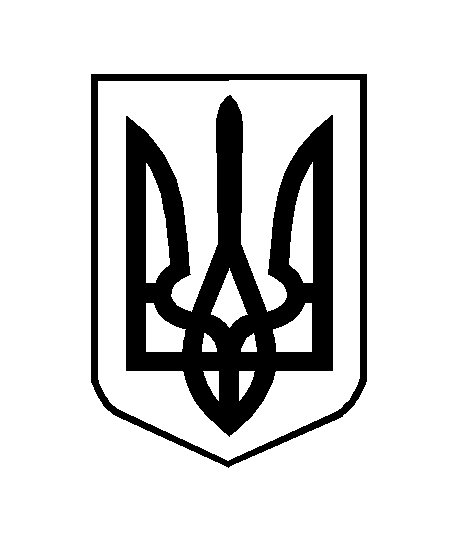 